Søknad om aktivitetsstøtte 2024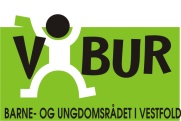 Aktivitetsstøtte gis som tilskudd til aktiviteter organisasjonen tenker å gjennomføre. Tilskuddsbeløpet for den enkelte aktiviteten avhenger av hvor mange dager aktiviteten går over og omfanget av søknader VBUR mottar totalt. Vi ber om at aktivitetene beskrives i søknadsskjemaet og at forskjeller mellom de ulike aktivitetene tydeliggjøres når det er relevant.Ta vare på dette skjemaet til 2024 slik at rapportering for gjennomføring av årets aktiviteter kan gjøres i kolonnen til høyre!Legg inn flere rader om nødvendig.Navn på organisasjon:NR:AKTIVITETBeskriv felt under med få ord. Kopier gjerne fra egen handlingsplan.ANTALL Deltakere:(planlagt)ALDER Deltakere:STED/DATOVARIGHETKryss av:Arrangør av aktiviteten:FOR RAPPORTERING!Pr gjennomført 31.12.24Skriv i feltet hva som er gjennomført/ikke gjennomført i 2022. Navn på aktivitet:Dag/kveld  ÿLokallag ÿBeskrivelse av aktiviteten:2-3 dager ÿFylkeslag ÿBeskrivelse av aktiviteten:4 < dager ÿNasjonalt ÿNavn på aktivitet:Dag/kveld  ÿLokallag ÿBeskrivelse av aktiviteten:2-3 dager ÿFylkeslag ÿBeskrivelse av aktiviteten:4 < dager ÿNasjonalt ÿNavn på aktivitet:Dag/kveld  ÿLokallag ÿBeskrivelse av aktiviteten:2-3 dager ÿFylkeslag ÿBeskrivelse av aktiviteten:4 < dager ÿNasjonalt ÿNavn på aktivitet:Dag/kveld  ÿLokallag ÿBeskrivelse av aktiviteten:2-3 dager ÿFylkeslag ÿBeskrivelse av aktiviteten:4 < dager ÿNasjonalt ÿNavn på aktivitet:Dag/kveld  ÿLokallag ÿBeskrivelse av aktiviteten:2-3 dager ÿFylkeslag ÿBeskrivelse av aktiviteten:4 < dager ÿNasjonalt ÿNavn på aktivitet:Dag/kveld  ÿLokallag ÿBeskrivelse av aktiviteten:2-3 dager ÿFylkeslag ÿBeskrivelse av aktiviteten:4 < dager ÿNasjonalt ÿNavn på aktivitet:Dag/kveld  ÿLokallag ÿBeskrivelse av aktiviteten:2-3 dager ÿFylkeslag ÿBeskrivelse av aktiviteten:4 < dager ÿNasjonalt ÿNavn på aktivitet:Dag/kveld  ÿLokallag ÿBeskrivelse av aktiviteten:2-3 dager ÿFylkeslag ÿBeskrivelse av aktiviteten:4 < dager ÿNasjonalt ÿNavn på aktivitet:Dag/kveld  ÿLokallag ÿBeskrivelse av aktiviteten:2-3 dager ÿFylkeslag ÿBeskrivelse av aktiviteten:4 < dager ÿNasjonalt ÿNavn på aktivitet:Dag/kveld  ÿLokallag ÿBeskrivelse av aktiviteten:2-3 dager ÿFylkeslag ÿBeskrivelse av aktiviteten:4 < dager ÿNasjonalt ÿNavn på aktivitet:Dag/kveld  ÿLokallag ÿBeskrivelse av aktiviteten:2-3 dager ÿFylkeslag ÿBeskrivelse av aktiviteten:4 < dager ÿNasjonalt ÿNavn på aktivitet:Dag/kveld  ÿLokallag ÿBeskrivelse av aktiviteten:2-3 dager ÿFylkeslag ÿBeskrivelse av aktiviteten:4 < dager ÿNasjonalt ÿNavn på aktivitet:Dag/kveld  ÿLokallag ÿBeskrivelse av aktiviteten:2-3 dager ÿFylkeslag ÿBeskrivelse av aktiviteten:4 < dager ÿNasjonalt ÿNavn på aktivitet:Dag/kveld  ÿLokallag ÿBeskrivelse av aktiviteten:2-3 dager ÿFylkeslag ÿBeskrivelse av aktiviteten:4 < dager ÿNasjonalt ÿNavn på aktivitet:Dag/kveld  ÿLokallag ÿBeskrivelse av aktiviteten:2-3 dager ÿFylkeslag ÿBeskrivelse av aktiviteten:4 < dager ÿNasjonalt ÿNavn på aktivitet:Dag/kveld  ÿLokallag ÿBeskrivelse av aktiviteten:2-3 dager ÿFylkeslag ÿBeskrivelse av aktiviteten:4 < dager ÿNasjonalt ÿNavn på aktivitet:Dag/kveld  ÿLokallag ÿBeskrivelse av aktiviteten:2-3 dager ÿFylkeslag ÿBeskrivelse av aktiviteten:4 < dager ÿNasjonalt ÿNavn på aktivitet:Dag/kveld  ÿLokallag ÿBeskrivelse av aktiviteten:2-3 dager ÿFylkeslag ÿBeskrivelse av aktiviteten:4 < dager ÿNasjonalt ÿNavn på aktivitet:Dag/kveld  ÿLokallag ÿBeskrivelse av aktiviteten:2-3 dager ÿFylkeslag ÿBeskrivelse av aktiviteten:4 < dager ÿNasjonalt ÿNavn på aktivitet:Dag/kveld  ÿLokallag ÿBeskrivelse av aktiviteten:2-3 dager ÿFylkeslag ÿBeskrivelse av aktiviteten:4 < dager ÿNasjonalt ÿ